Incredibly consistent performer with 12 wins from 25 starts in Hong Kong; biggest win in the 2021 G1 Centenary Sprint Cup (1200m). Second by a neck in 2019 G1 LONGINES Hong Kong Sprint (1200m). Returned first-up this season to finish eighth in the G2 BOCHK Private Banking Jockey Club Sprint (1200m) after an eight-month break. Often leads or sits prominently. No ground issues.His sire Maurice was a three-time winner in Hong Kong. Winner of the 2021 G1 Sprinters Stakes (1200m) at Nakayama last out, defying Resistencia. Finished second twice at G2 and G3 (both at 1200m) level prior to that. Stepped up to the mile for the G1 NHK Mile Cup (1600m) this year in May but faded to 12th; first overseas test. Sits handy with strong late acceleration. Best on firm track.6YO with 11 wins over 1200m and 1400m from 25 career starts. Consistent performer who is looking to win back-to-back G1 LONGINES Hong Kong Sprint (1200m). Three starts ago made an encouraging seasonal reappearance when winning the G1 Takamatsunomiya Kinen (1200m) at Chukyo. Then ran sixth in the G1 Chairman’s Sprint Prize (1200m) at Sha Tin. Last out placed sixth to Pixie Knight in the G1 Sprinters Stakes (1200m). Tactically versatile. No ground worries.Talented sprinter who made an immediate impact by scoring a hat-trick of wins in his rookie season. Prolific winner with seven wins from 11 starts. Achieved his career-best performance in claiming the G1 Chairman’s Sprint Prize (1200m) two starts back after a fair fifth in the G2 Sprint Cup (1200m) in early April. First-up finished seventh in the G2 BOCHK Private Banking Jockey Club Sprint (1200m) latest. Should improve for the run. Usually races handily. Likes good and good to firm going.Ultra consistent performer with five wins, three seconds and three thirds from 15 Hong Kong starts and only finished out of money once. Further improvement shown this term, winning the G2 Premier Bowl Handicap (1200m) after two other placings since early September. Scored another G2 win in the BOCHK Private Banking Jockey Club Sprint (1200m) latest. Sits handy but stayed in midfield in recent two starts. Won on good and good to firm ground.Progressive sprinter who opened his Hong Kong account in style with a four-length victory in July 2020. Steady five-year-old with five wins from 17 starts in Hong Kong to his name. Biggest win to date in the G3 Premier Cup Handicap (1400m). Ran a creditable third in the Chairman’s Sprint Prize (1200m) in his first time and only asking of at G1 level. Last out finished 3rd in the G2 BOCHK Private Banking Jockey Club Sprint (1200m). Hold up runner. Raced only on good or good to firm.Steady performer with four wins, six seconds and one third from 22 Hong Kong starts. G3 winner who has placed at G1 level, finishing second to Wellington in April’s G1 Chairman’s Sprint Prize (1200m). Returned for first three runs this term for no first three placings. Tried to make all in the G2 BOCHK Private Banking Jockey Club Sprint (1200m) latest but weakened in the final stages to finish fourth behind the race victor Lucky Patch. Best when handy. Raced only on good or good to firm.Five-time winner in Australia pre-import. Big, strong gelding. Two-time winner from five starts in Hong Kong. Won first-up this season at Class 1 level, followed by two luckless runs at Class 2 and G2 level. Showed strong acceleration again last out when 2nd in the G2 BOCHK Private Banking Jockey Club Sprint (1200m). Hold up runner. Best on good and good to firm ground.Hong Kong’s Most Improved Horse of the 2019/2020 season with four wins from six starts. Seven-time winner now including at G2 level in the 2021 Sprint Cup (1200m) when surprising at 178/1. That was his career-best performance and also a three-time winner at Class 2 level. Finished last of ten in the G2 BOCHK Private Banking Jockey Club Sprint (1200m) latest. Best when handy, relishes good and good to firm ground.G3 winner on heavy ground and also placed in a 1200m G3 contest in Australia pre-import. Dual 1000m victor in Hong Kong. Solid contender who is twice G2 placed; struggles to get his nose in front but rarely beaten too far. Last out finished sixth in the G2 BOCHK Private Banking Jockey Club Sprint (1200m). Versatile and no ground issue.Prodigious talent who won his first five starts to remain undefeated in his maiden Hong Kong season, earning him the Most Improved Horse of the 2020/21 season, and claimed the G3 Sha Tin Vase Handicap (1200m) three starts back before a luckless fifth in the G2 Premier Bowl Handicap (1200m) on his penultimate start. Last out finished fifth in the G2 BOCHK Private Banking Jockey Club Sprint (1200m). Can lead but can also sit handy. Won on good and good to firm grounds.JRA’s champion 2YO filly in 2019 after winning the G1 Hanshin Juvenile Fillies (1600m) at her third career start. Runner-up in October’s G1 Sprinters Stakes (1200m) at Nakayama to Pixie Knight; G2 winner the start before, defeating Pixie Knight that time at Chukyo. Two solid performances in G1 company last year when second in both the Oka Sho (1600m) and NHK Mile Cup (1600m). Races best when leading but can sit handy. Handles firm and yielding ground.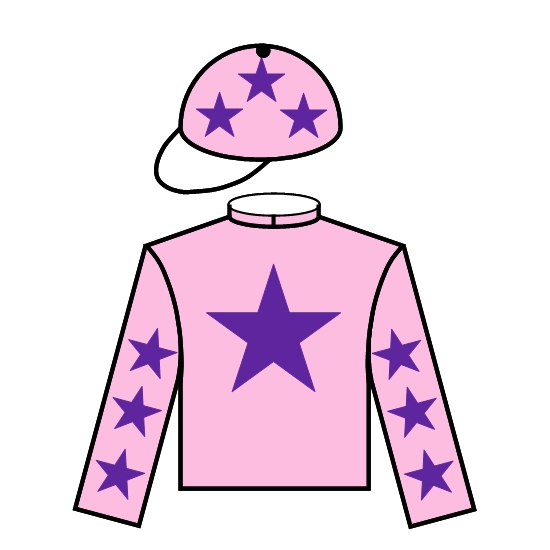 旺蝦王	A299	HOT KING PRAWN (AUS) 7 gr gDenman (AUS) - De Chorus (AUS) (Unbridled's Song (USA))Owner(s): Lau Sak Hong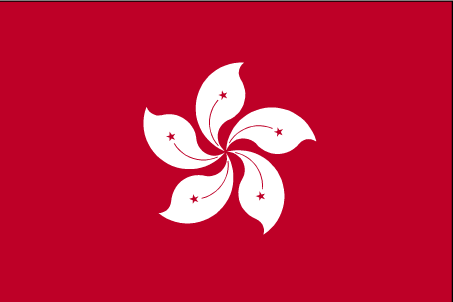 蔡約翰 (香港)J Size (HK)Win 9.7%  Place 25.8%莫雅	R Moore126 lb(117)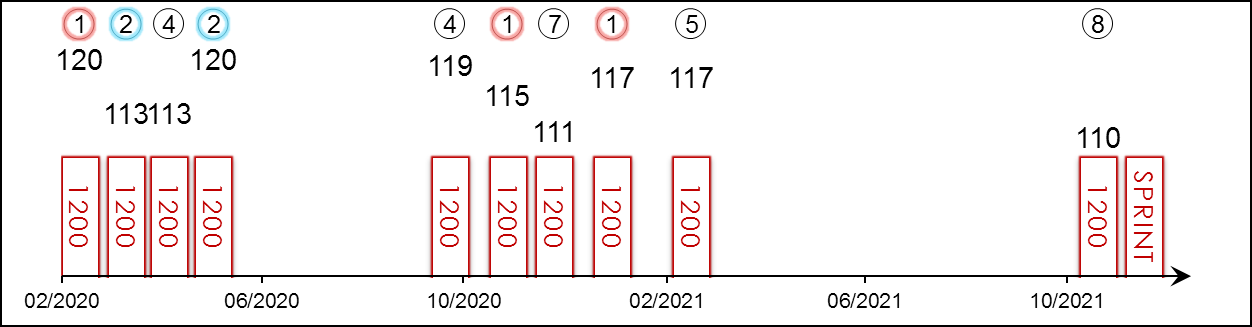 PosIndexDatePerfRating Race Category & Name Race Category & NameTrackDist/Course/GoingDist/Course/GoingWtJockeyDrawRace Sectional TimeRace Sectional TimeRace Sectional TimeRace Sectional TimeRaceTimeHorse FinalPosition & Margin in RunningPosition & Margin in RunningPosition & Margin in RunningPosition & Margin in RunningPosition & Margin in RunningPosition & Margin in RunningFinishFinishOddsWinner/Second1/7 **4758/3/20120-Cl.1 hcpST, HK1200 RHG133J Moreira223.7922.6822.251.08.7222.01-31¼31½11/23.5Thanks Forever2/8 **5515/4/20113G2Sprint CupST, HK1200 RHG123J Moreira124.2722.2922.921.09.4822.90-31¼3123/42.6Voyage Warrior4/11 **60626/4/20113G1Chairman's Sprint PrizeST, HK1200 RHG126J Moreira123.2322.2122.961.08.4022.99-41¾41¼41½3Mr Stunning2/8 **68224/5/20120G3Sha Tin Vase - hcpST, HK1200 RHG133J Moreira424.7921.9722.201.08.9622.25-11/213/42N4Thanks Forever4/7 *11318/10/20119G2Premier Bowl - hcpST, HK1200 RHGF133J Moreira623.5121.6722.711.07.8922.82-52¾51¾42½5.3Wishful Thinker1/10 *20722/11/20115G2Jockey Club SprintST, HK1200 RHGF123J Moreira523.1821.9322.891.08.0022.69-42¼41¼13/43.9Computer Patch7/14 *26213/12/20111G1LONGINES Hong Kong SprintST, HK1200 RHG126J Moreira523.0922.4622.901.08.4522.95-52¼41¼71½2.1FDanon Smash1/11 *36824/1/21117G1Centenary Sprint CupST, HK1200 RHG126J Moreira223.4921.9222.601.08.0122.36-31¾31½11¾2.1FRegency Legend5/9 *50413/3/21117-Cl.1 hcpST, HK1200 RHG133J Moreira523.9521.8322.021.07.8022.33-42¼42543.7FWellington8/10 19221/11/21110G2BOCHK Private Banking JC SprintST, HK1200 RHG128V Borges323.4122.1122.461.07.9822.79-3241½83½31Lucky Patch12/12/21G1LONGINES Hong Kong SprintST, HK1200 RH126R Moore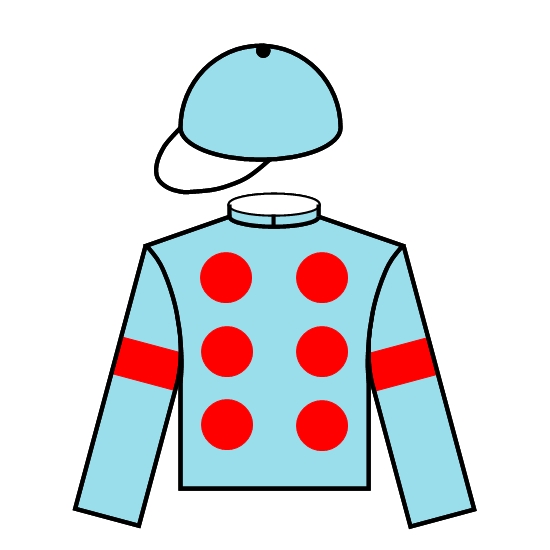 妙發靈機		PIXIE KNIGHT (JPN) 3 b cMaurice (JPN) - Pixie Hollow (JPN) (King Halo (JPN))Owner(s): Silk Racing Co Ltd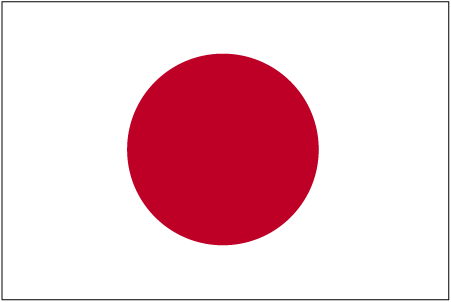 音無秀孝 (日本)H Otonashi (JPN)福永祐一	Y Fukunaga126 lb(117)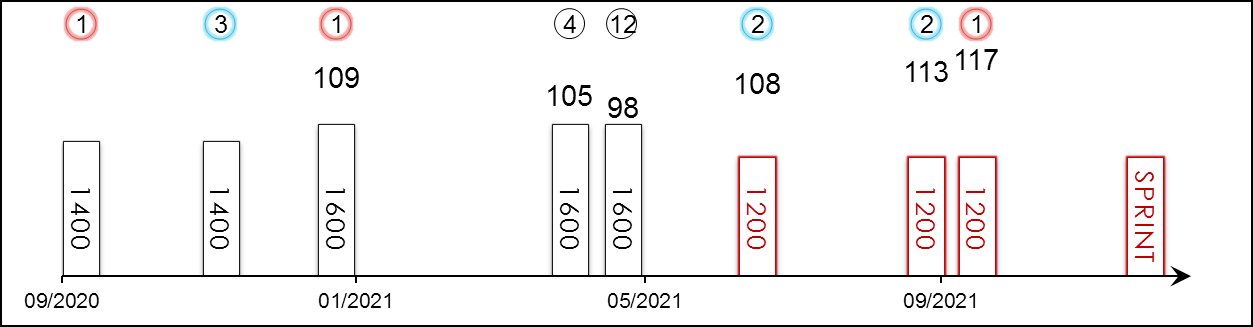 PosIndexDatePerfRating Race Category & Name Race Category & NameTrackDist/Course/GoingDist/Course/GoingWtJockeyDrawRace Sectional TimeRace Sectional TimeRace Sectional TimeRace Sectional TimeRaceTimeHorse FinalPosition & Margin in RunningPosition & Margin in RunningPosition & Margin in RunningPosition & Margin in RunningPosition & Margin in RunningPosition & Margin in RunningFinishFinishOddsWinner/Second1/11 -26/9/20--2yo newcomerCYO, JPN1400 LHF119Y Fukunaga823.6024.1023.101.23.4034.60-5-5-10.51.7FAir Shrub3/11 -23/11/20--2yo 1 WinHSN, JPN1400 RHF121Y Fukunaga321.6023.3024.201.21.3035.80-10-9-32.32.7FBlue Spirit1/15 -10/1/21109G3Shinzan Kinen - 3yoCYO, JPN1600 LHGF123Y Fukunaga1222.9023.4023.601.33.3035.201-1-1-11.313Rooks Nest4/18 -17/4/21105G3Arlington Cup - 3yoHSN, JPN1600 RHY123Y Fukunaga823.8023.7023.501.34.2035.40-1-1-42.54.3Ho O Amazon12/18 -9/5/2198G1NHK Mile Cup - 3yoTOK, JPN1600 LHGF126Y Fukunaga1822.9023.0023.301.31.6036.00-1-1-12815.1Schnell Meister2/13 -4/7/21108G3CBC Sho - hcpKOK, JPN1200 RHGF117Y Fukunaga1121.6021.6022.801.06.0033.30-7-6-20.54.4First Force2/17 -12/9/21113G2Centaur S.CYO, JPN1200 LHGF119Y Fukunaga1522.2021.6023.401.07.2033.30-6-6-2Nk4.6Resistencia1/16 -3/10/21117G1Sprinters S.NAK, JPN1200 RHGF121Y Fukunaga422.3022.1022.701.07.1033.40-3-2-125.3Resistencia12/12/21G1LONGINES Hong Kong SprintST, HK1200 RH126Y Fukunaga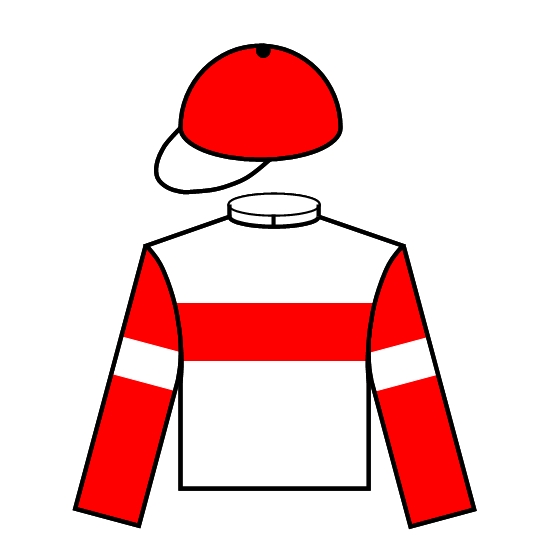 野田重擊		DANON SMASH (JPN) 6 b hLord Kanaloa (JPN) - Spinning Wildcat (USA) (Hard Spun (USA))Owner(s): Danox Co Ltd安田隆行 (日本)T Yasuda (JPN)川田將雅	Y Kawada126 lb(116)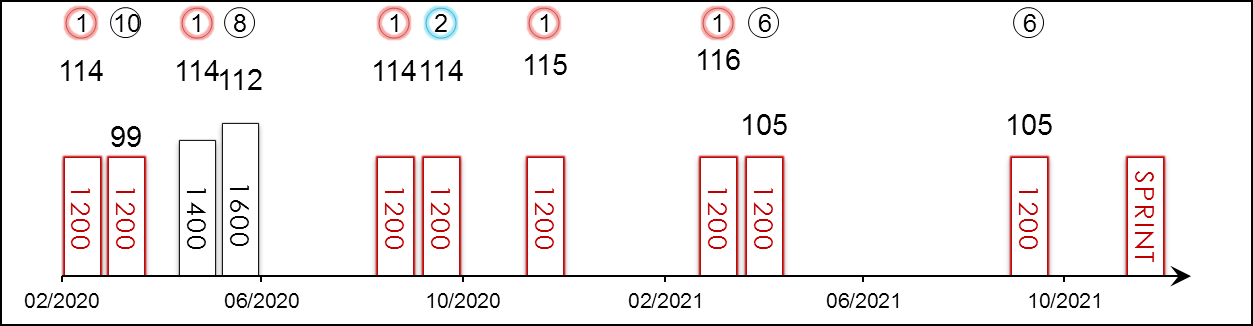 PosIndexDatePerfRating Race Category & Name Race Category & NameTrackDist/Course/GoingDist/Course/GoingWtJockeyDrawRace Sectional TimeRace Sectional TimeRace Sectional TimeRace Sectional TimeRaceTimeHorse FinalPosition & Margin in RunningPosition & Margin in RunningPosition & Margin in RunningPosition & Margin in RunningPosition & Margin in RunningPosition & Margin in RunningFinishFinishOddsWinner/Second1/16 -7/3/20114G3Ocean S.NAK, JPN1200 RHF123Y Kawada222.3022.2022.901.07.4034.00-4-4-11.52.0FNac Venus10/18 -29/3/2099G1Takamatsunomiya KinenCYO, JPN1200 LHY126Y Kawada622.9022.7023.101.08.7034.70-7-4-1064.1Mozu Superflare1/13 -16/5/20114G2Keio Hai Spring CupTOK, JPN1400 LHG123D Lane1322.8022.4022.201.19.8033.10-1-1-11.34.9Stelvio8/14 -7/6/20112G1Yasuda KinenTOK, JPN1600 LHG128K Miura1422.7023.0022.901.31.6035.10-1-1-85.573.6Gran Alegria1/17 -13/9/20114G2Centaur S.CYO, JPN1200 LHF126K Miura1622.1022.3023.501.07.9034.10-4-4-113.0FMeisho Glocke2/16 -4/10/20114G1Sprinters S.NAK, JPN1200 RHF126Y Kawada322.0022.3024.001.08.3035.00-4-4-225.1Gran Alegria1/14 *26213/12/20115G1LONGINES Hong Kong SprintST, HK1200 RHG126R Moore1423.0922.4622.901.08.4522.54-83.872.310.522Jolly Banner1/18 -28/3/21116G1Takamatsunomiya KinenCYO, JPN1200 LHY126Y Kawada1422.9022.7023.601.09.2034.30-10-9-1Nk6Resistencia6/13 *61725/4/21105G1Chairman's Sprint PrizeST, HK1200 RHG126J Moreira524.2322.2322.181.08.6422.09-73.384.5642.2FWellington6/16 -3/10/21105G1Sprinters S.NAK, JPN1200 RHGF126Y Kawada1422.3022.1022.701.07.1033.80-5-6-64.82.6FPixie Knight12/12/21G1LONGINES Hong Kong SprintST, HK1200 RH126Y Kawada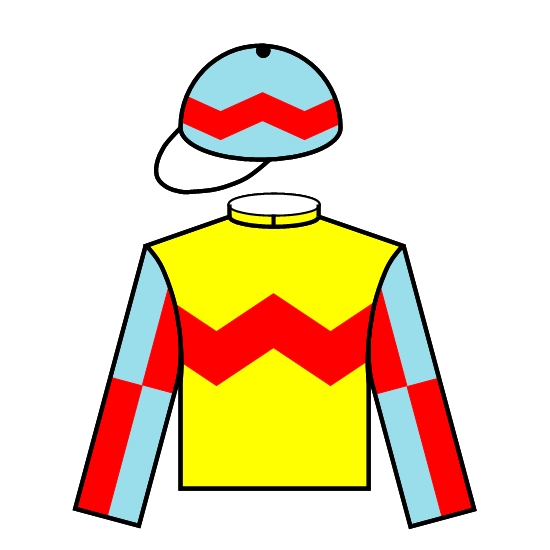 福逸	D176	WELLINGTON (AUS) 5 b gAll Too Hard (AUS) - Mihiri (AUS) (More Than Ready (USA))Owner(s): Mr & Mrs Michael Cheng Wing On and Jeffrey Cheng Man Cheong高伯新 (香港)R Gibson (HK)Win 4.2%  Place 13.9%巴度	A BadelWin 12.0%  Place 29.1% 126 lb(116)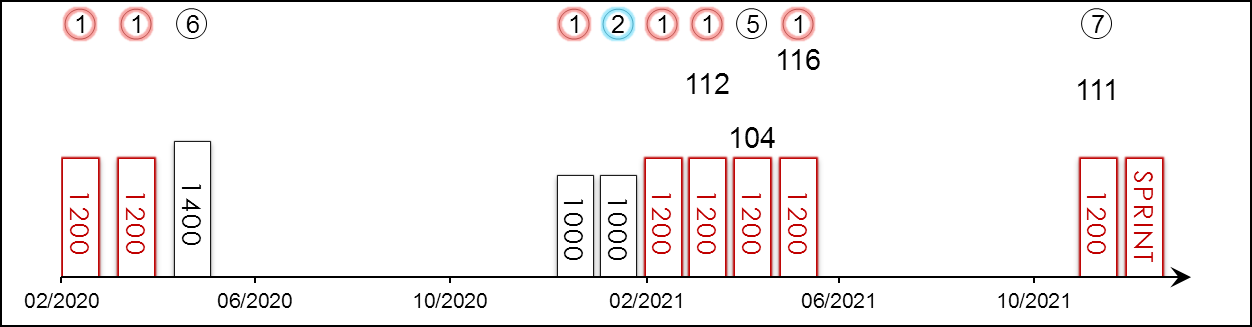 PosIndexDatePerfRating Race Category & Name Race Category & NameTrackDist/Course/GoingDist/Course/GoingWtJockeyDrawRace Sectional TimeRace Sectional TimeRace Sectional TimeRace Sectional TimeRaceTimeHorse FinalPosition & Margin in RunningPosition & Margin in RunningPosition & Margin in RunningPosition & Margin in RunningPosition & Margin in RunningPosition & Margin in RunningFinishFinishOddsWinner/Second1/14 **42516/2/20--Cl.3 hcpST, HK1200 RHG116A Badel1323.3722.4623.941.09.7722.82-107¾1071N1.6FBallistic King1/12 **51522/3/20--Cl.3 hcpST, HK1200 RHGF123Z Purton1223.4822.5922.481.08.5522.04-75¼72¾111.7FLarson6/14 **60726/4/20--Cl.3 hcpST, HK1400 RHG133Z Purton321.6123.1523.181.21.5123.462SH31½31½63¼1.5FFantastic Show1/14 *30426/12/20--Cl.3 hcpST, HK1000 StG133Z Purton813.1220.8322.560.56.5122.56-43/41N12¼1.9FPing Hai Bravo2/14 *35317/1/21--Cl.2 hcpST, HK1000 StG125Z Purton1013.1220.6123.010.56.7422.85-5131½21/21.7FBeauty Applause1/11 *42914/2/21--Cl.2 hcpST, HK1200 RHG127Z Purton623.6022.5422.421.08.5622.38-31½2N1SH3Duke Wai1/9 *50413/3/21112-Cl.1 hcpST, HK1200 RHG113A Badel423.9521.8322.021.07.8021.62-53¼52½11¼4.2Computer Patch5/13 *5635/4/21104G2Sprint CupST, HK1200 RHG123A Badel1223.2921.8723.081.08.2422.90-63½73¾52½2.8FAmazing Star1/13 *61725/4/21116G1Chairman's Sprint PrizeST, HK1200 RHG126A Badel324.2322.2322.181.08.6421.66-6363¼11½3.9Computer Patch7/10 19221/11/21111G2BOCHK Private Banking JC SprintST, HK1200 RHG128A Badel723.4122.1122.461.07.9822.42-8783¼737.1Lucky Patch12/12/21G1LONGINES Hong Kong SprintST, HK1200 RH126A Badel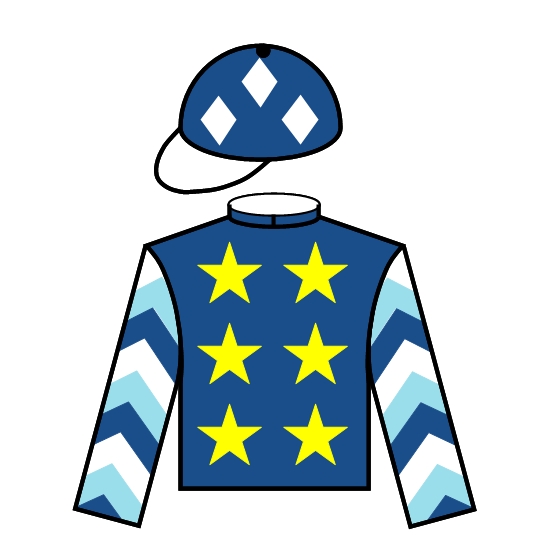 錶之未來	D422	LUCKY PATCH (NZ)  ex Paleontologist   5 b gEl Roca (AUS) - Gould (AUS) (Danehill Dancer (IRE))Owner(s): Patch Syndicate呂健威 (香港)K W Lui (HK)Win 11.4%  Place 30.2%潘頓	Z PurtonWin 23.1%  Place 52.7% 126 lb(115)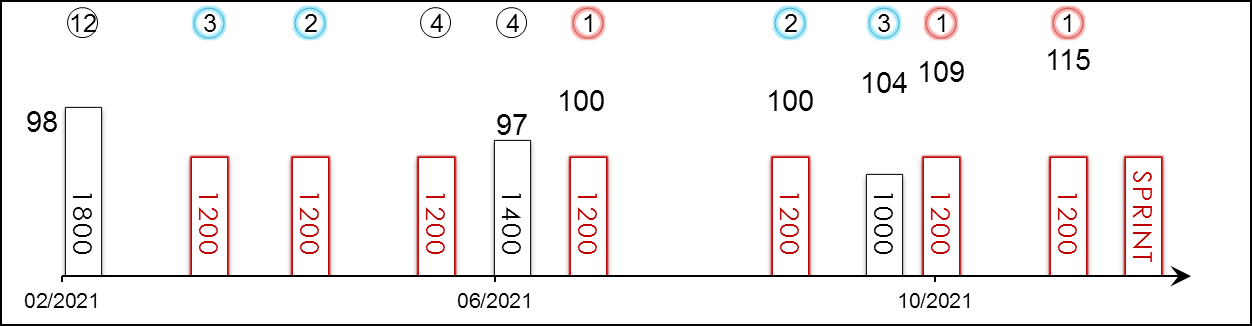 PosIndexDatePerfRating Race Category & Name Race Category & NameTrackDist/Course/GoingDist/Course/GoingWtJockeyDrawRace Sectional TimeRace Sectional TimeRace Sectional TimeRace Sectional TimeRaceTimeHorse FinalPosition & Margin in RunningPosition & Margin in RunningPosition & Margin in RunningPosition & Margin in RunningPosition & Margin in RunningPosition & Margin in RunningFinishFinishOddsWinner/Second12/14 *44921/2/2198-Hong Kong Classic CupST, HK1800 RHG126M F Poon724.4624.0422.771.47.2123.472131¾23/4125¼9.2Healthy Happy3/14 *54528/3/21--Cl.2 hcpST, HK1200 RHGF127M F Poon-2423.7321.8222.731.08.2822.81-2N2N33/43FDuke Wai2/14 *62225/4/21--Cl.2 hcpST, HK1200 RHG125Z Purton1223.7021.7622.781.08.2423.01-21/221/2225.4Courier Wonder4/14 *71830/5/21--Cl.2 hcpST, HK1200 RHGF133Z Purton523.3721.8422.711.07.9222.89-23/42SH41¼3.4Naboo Attack4/11 *76420/6/2197G3Premier Cup - hcpST, HK1400 RHGF113M F Poon1122.1222.6722.361.20.5522.7641¼2N1N42½4.9Sky Field1/13 *82511/7/21100-Cl.1 hcpST, HK1200 RHGF115C L Chau-5123.0421.8322.741.07.6122.46-31½41¾12¼2.6FStronger2/13 45/9/21100-HKSAR CE Cup - hcpST, HK1200 RHG123C L Chau-51023.9121.7622.441.08.1122.52-2SH21/2214.1Naboo Attack3/14 721/10/21104G3National Day Cup - hcpST, HK1000 StG124C L Chau1413.0520.0921.820.54.9621.74-6171¾31¼3.3FSuper Wealthy1/12 9917/10/21109G2Premier Bowl - hcpST, HK1200 RHG122Z Purton1223.2521.6623.041.07.9522.52-73¼83¼1N9.3Super Wealthy1/10 19221/11/21115G2BOCHK Private Banking JC SprintST, HK1200 RHG123C L Chau1023.4122.1122.461.07.9822.14-655213/45.5Naboo Attack12/12/21G1LONGINES Hong Kong SprintST, HK1200 RH126Z Purton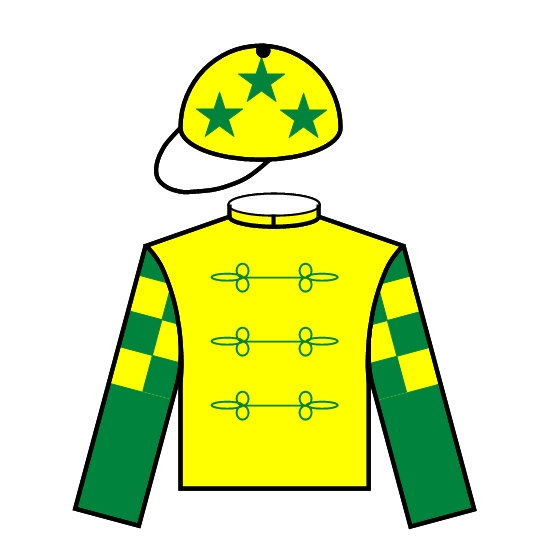 顯心星	D216	SKY FIELD (AUS) 5 ch gDeep Field (AUS) - Laravissante (NZ) (O'Reilly (NZ))Owner(s): Kwan Shiu Man, Jessica Kwan Mun Hang & Jeffrey Kwan Chun Ming方嘉柏 (香港)C Fownes (HK)Win 4.5%  Place 23.4%薛恩	B ShinnWin 7.3%  Place 27.1% 126 lb(115)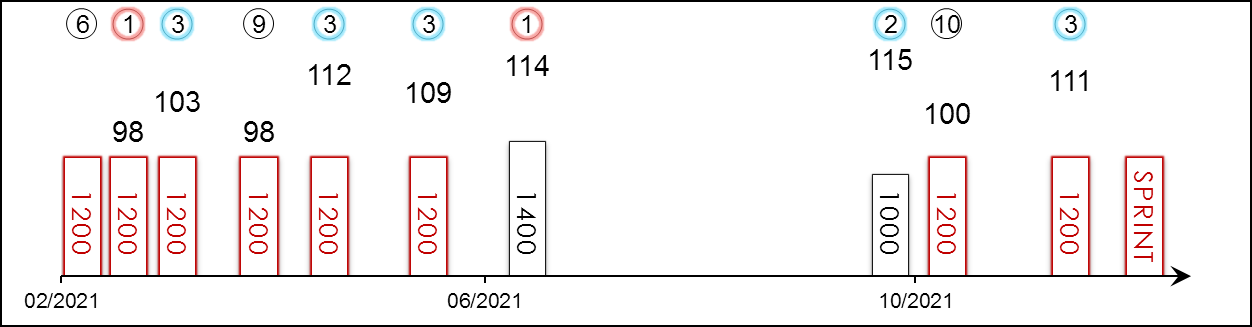 PosIndexDatePerfRating Race Category & Name Race Category & NameTrackDist/Course/GoingDist/Course/GoingWtJockeyDrawRace Sectional TimeRace Sectional TimeRace Sectional TimeRace Sectional TimeRaceTimeHorse FinalPosition & Margin in RunningPosition & Margin in RunningPosition & Margin in RunningPosition & Margin in RunningPosition & Margin in RunningPosition & Margin in RunningFinishFinishOddsWinner/Second6/11 *42914/2/21--Cl.2 hcpST, HK1200 RHG128C Soumillon1123.6022.5422.421.08.5622.34-106¾83¼62¾8.2Wellington1/8 *45624/2/2198-Cl.1 hcpHV, HK1200 RHGF118A Badel124.2122.4222.211.08.8421.73-63631HD3.1Stronger3/9 *50413/3/21103-Cl.1 hcpST, HK1200 RHG113M L Yeung123.9521.8322.021.07.8021.66-74¾7431¾7.6Wellington9/13 *5635/4/2198G2Sprint CupST, HK1200 RHG123Z Purton1023.2921.8723.081.08.2423.15-94¾94½954.7Amazing Star3/13 *61725/4/21112G1Chairman's Sprint PrizeST, HK1200 RHG126B Shinn124.2322.2322.181.08.6422.06-52½42¼31½12Wellington3/9 *69223/5/21109G3Sha Tin Vase - hcpST, HK1200 RHGF130B Shinn523.9221.8622.381.08.1622.13-7562¾31¼19Courier Wonder1/11 *76420/6/21114G3Premier Cup - hcpST, HK1400 RHGF125B Shinn722.1222.6722.361.20.5522.08103½83½51¾11¾9.4Sky Darci2/14 721/10/21115G3National Day Cup - hcpST, HK1000 StG133B Shinn1213.0520.0921.820.54.9621.37-143103½23/411Super Wealthy10/12 9917/10/21100G2Premier Bowl - hcpST, HK1200 RHG133B Shinn223.2521.6623.041.07.9523.99-4231½107½14Lucky Patch3/10 19221/11/21111G2BOCHK Private Banking JC SprintST, HK1200 RHG123B Shinn123.4122.1122.461.07.9822.12-9893¼31¼6.8Lucky Patch12/12/21G1LONGINES Hong Kong SprintST, HK1200 RH126B Shinn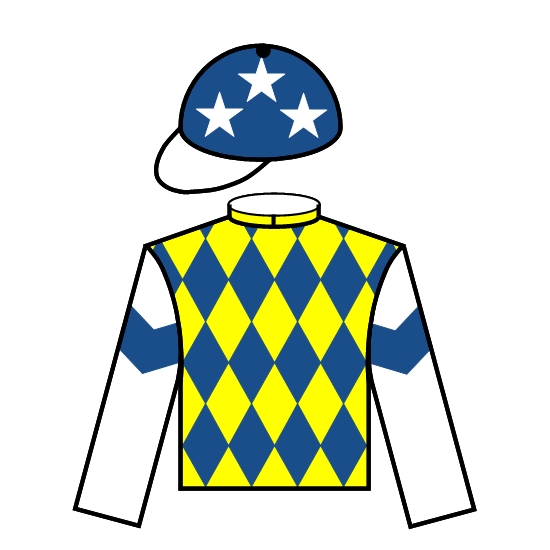 錶之智能	D139	COMPUTER PATCH (AUS)  ex Sun Patch   5 b gExceed And Excel (AUS) - Girl Hussler (AUS) (Hussonet (USA))Owner(s): Yeung Kin Man告東尼 (香港)A S Cruz (HK)Win 12.2%  Place 30.6%連達文	D Lane126 lb(112)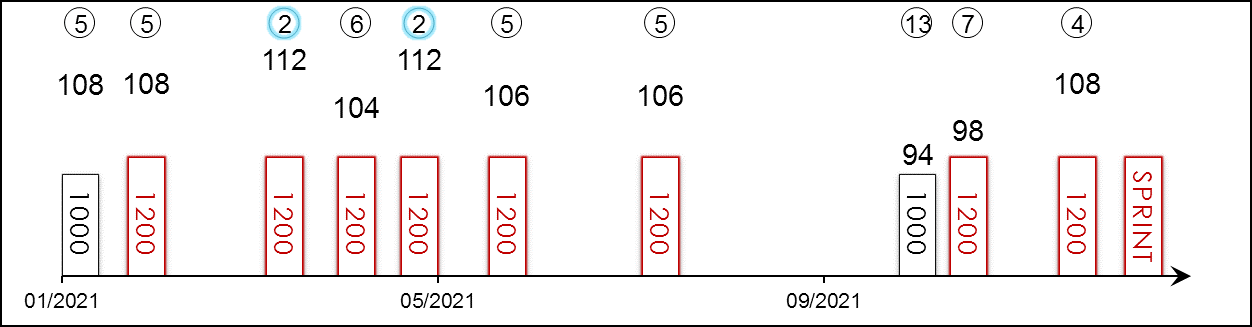 PosIndexDatePerfRating Race Category & Name Race Category & NameTrackDist/Course/GoingDist/Course/GoingWtJockeyDrawRace Sectional TimeRace Sectional TimeRace Sectional TimeRace Sectional TimeRaceTimeHorse FinalPosition & Margin in RunningPosition & Margin in RunningPosition & Margin in RunningPosition & Margin in RunningPosition & Margin in RunningPosition & Margin in RunningFinishFinishOddsWinner/Second5/5 *3081/1/21108G3Bauhinia Sprint Trophy - hcpST, HK1000 StG133J Moreira513.4020.8622.400.56.6622.86-2SH1SH52¾1.6FExplosive Witness5/11 *36824/1/21108G1Centenary Sprint CupST, HK1200 RHG126M Chadwick923.4921.9222.601.08.0122.90-21/223/452¾12Hot King Prawn2/9 *50413/3/21112-Cl.1 hcpST, HK1200 RHG121N Callan723.9521.8322.021.07.8022.24-13/411¼21¼11Wellington6/13 *5635/4/21104G2Sprint CupST, HK1200 RHG123N Callan923.2921.8723.081.08.2423.51-1111/262¾8.8Amazing Star2/13 *61725/4/21112G1Chairman's Sprint PrizeST, HK1200 RHG126M Chadwick724.2322.2322.181.08.6422.41-11¼1121½19Wellington5/9 *69223/5/21106G3Sha Tin Vase - hcpST, HK1200 RHGF132M Chadwick423.9221.8622.381.08.1622.86-11/21N5315Courier Wonder5/13 *82511/7/21106-Cl.1 hcpST, HK1200 RHGF133N Callan1123.0421.8322.741.07.6123.34-2N21/254¼8.7Lucky Patch13/14 721/10/2194G3National Day Cup - hcpST, HK1000 StG127K Teetan613.0520.0921.820.54.9622.80-2SH3113710Super Wealthy7/12 9917/10/2198G2Premier Bowl - hcpST, HK1200 RHG123K Teetan1123.2521.6623.041.07.9523.42-52½62¼74¾48Lucky Patch4/10 19221/11/21108G2BOCHK Private Banking JC SprintST, HK1200 RHG123K Teetan823.4122.1122.461.07.9822.81-111N42¼34Lucky Patch12/12/21G1LONGINES Hong Kong SprintST, HK1200 RH126D Lane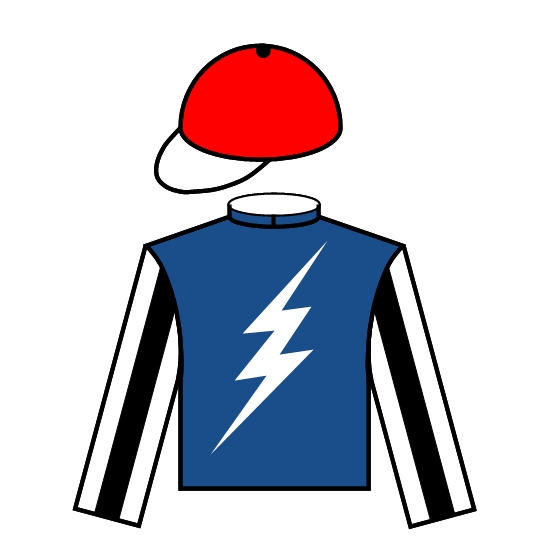 肥仔叻叻	E354	NABOO ATTACK (AUS)  ex Command'N'Conquer   5 bl gWarhead (AUS) - Commanding Queen (AUS) (Commands (AUS))Owner(s): Cheung Yeuk Lee大衛希斯 (香港)D A Hayes (HK)Win 11.0%  Place 30.9%田泰安	K TeetanWin 8.1%  Place 33.5% 126 lb(112)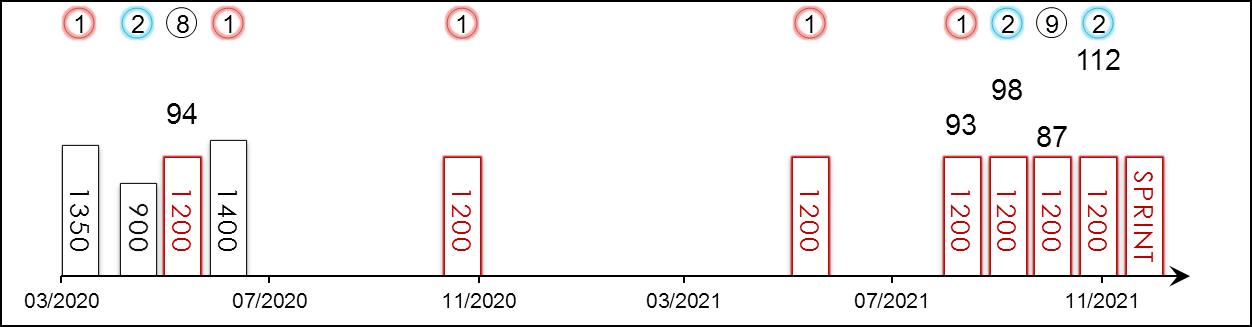 PosIndexDatePerfRating Race Category & Name Race Category & NameTrackDist/Course/GoingDist/Course/GoingWtJockeyDrawRace Sectional TimeRace Sectional TimeRace Sectional TimeRace Sectional TimeRaceTimeHorse FinalPosition & Margin in RunningPosition & Margin in RunningPosition & Margin in RunningPosition & Margin in RunningPosition & Margin in RunningPosition & Margin in RunningFinishFinishOddsWinner/Second1/12 -28/3/20--3yo hcpDOOM, AUS1350 RHG121J Orman6--34.051.20.10----111.9FVanna Girl2/8 -8/5/20--BM 78 hcpGCST, AUS900 RHG126J Orman3--32.780.50.68----211.5FArcher's Paradox8/14 -16/5/2094G3Gold Coast Guineas - 3yoGCST, AUS1200 RHG126J Orman9--33.781.08.71----83.36Hightail1/10 -29/5/20--3yo hcpGCST, AUS1400 RHG130J Orman8--34.391.23.36----10.81.75FMaozi1/12 -7/11/20--BM 80 hcpDOOM, AUS1200 RHG129J Orman6--34.121.09.40----10.51.85FGee Tee Tee1/14 *71830/5/21--Cl.2 hcpST, HK1200 RHGF117C Y Ho723.3721.8422.711.07.9222.03-85½74¼11¼17Mr Croissant1/13 45/9/2193-HKSAR CE Cup - hcpST, HK1200 RHG113K Teetan623.9121.7622.441.08.1121.92-72¾83¼112.7FLucky Patch2/12 6426/9/2198-Cl.2 hcpST, HK1200 RHGF133Z Purton923.7021.9222.601.08.2221.97-105105¼21¼3.3Trillion Win9/12 9917/10/2187G2Premier Bowl - hcpST, HK1200 RHG114A Badel323.2521.6623.041.07.9523.20-94½94¼95¼3.2Lucky Patch2/10 19221/11/21112G2BOCHK Private Banking JC SprintST, HK1200 RHG123Z Purton923.4122.1122.461.07.9821.83-108¼104¾23/48.1Lucky Patch12/12/21G1LONGINES Hong Kong SprintST, HK1200 RH126K Teetan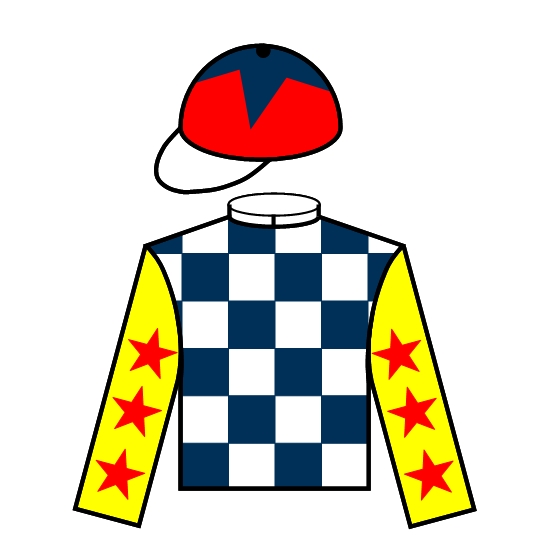 君達星	B019	AMAZING STAR (NZ) 7 b gDarci Brahma (NZ) - Bright Abyss (USA) (Royal Academy (USA))Owner(s): Grinders' Racing Club Syndicate丁冠豪 (香港)K H Ting (HK)Win 15.0%  Place 25.2%希威森	L Hewitson126 lb(110)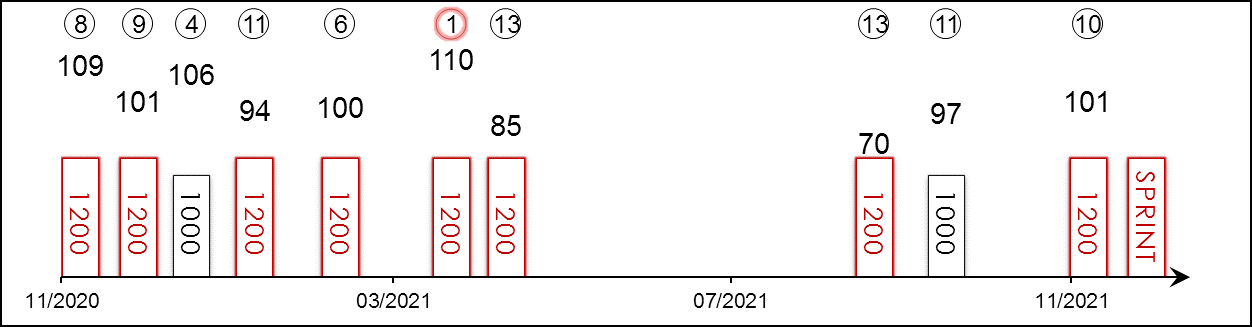 PosIndexDatePerfRating Race Category & Name Race Category & NameTrackDist/Course/GoingDist/Course/GoingWtJockeyDrawRace Sectional TimeRace Sectional TimeRace Sectional TimeRace Sectional TimeRaceTimeHorse FinalPosition & Margin in RunningPosition & Margin in RunningPosition & Margin in RunningPosition & Margin in RunningPosition & Margin in RunningPosition & Margin in RunningFinishFinishOddsWinner/Second8/10 *20722/11/20109G2Jockey Club SprintST, HK1200 RHGF123T Piccone823.1821.9322.891.08.0022.82-74¼72¼81¾10Hot King Prawn9/14 *26213/12/20101G1LONGINES Hong Kong SprintST, HK1200 RHG126Z Purton223.0922.4622.901.08.4523.29-73½82½9511Danon Smash4/5 *3081/1/21106G3Bauhinia Sprint Trophy - hcpST, HK1000 StG125T Piccone113.4020.8622.400.56.6622.50-1SH2SH41/213Explosive Witness11/11 *36824/1/2194G1Centenary Sprint CupST, HK1200 RHG126C Y Ho423.4921.9222.601.08.0123.42-41¾42¾117¾43Hot King Prawn6/8 *45624/2/21100-Cl.1 hcpHV, HK1200 RHGF133A Hamelin824.2122.4222.211.08.8422.87-2N23/46515Sky Field1/13 *5635/4/21110G2Sprint CupST, HK1200 RHG123V Borges223.2921.8723.081.08.2422.72-73¾52¼1SH99Stronger13/13 *61725/4/2185G1Chairman's Sprint PrizeST, HK1200 RHG126V Borges424.2322.2322.181.08.6423.81-31¼31½1311¾48Wellington13/13 45/9/2170-HKSAR CE Cup - hcpST, HK1200 RHG133V Borges523.9121.7622.441.08.1125.11-1SH11/21316¾51Naboo Attack11/14 721/10/2197G3National Day Cup - hcpST, HK1000 StG128L Ferraris413.0520.0921.820.54.9622.20-101½113½115¾87Super Wealthy10/10 19221/11/21101G2BOCHK Private Banking JC SprintST, HK1200 RHG123M Chadwick423.4122.1122.461.07.9822.89-54½62½105¼69Lucky Patch12/12/21G1LONGINES Hong Kong SprintST, HK1200 RH126L Hewitson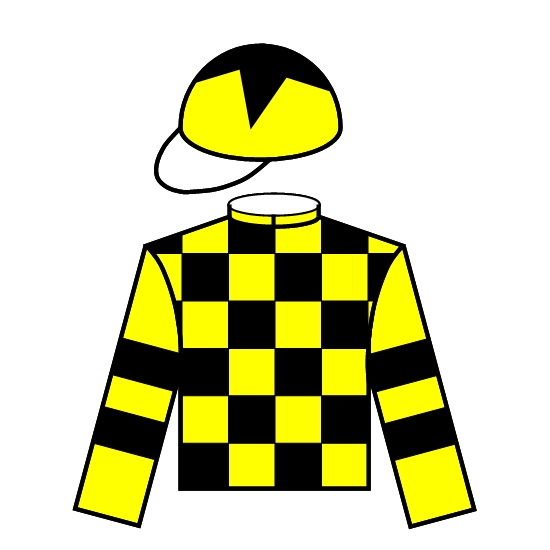 當家猴王	D142	STRONGER (AUS) 5 ch hNot A Single Doubt (AUS) - Star Pupil (AUS) (Starcraft (NZ))Owner(s): Cheung Hon Kit, Joanna Cheung Wai Sze & Jonathan Cheung Yu Shing韋達 (香港)D J Whyte (HK)Win 7.0%  Place 29.5%何澤堯	C Y HoWin 11.4%  Place 28.5% 126 lb(110)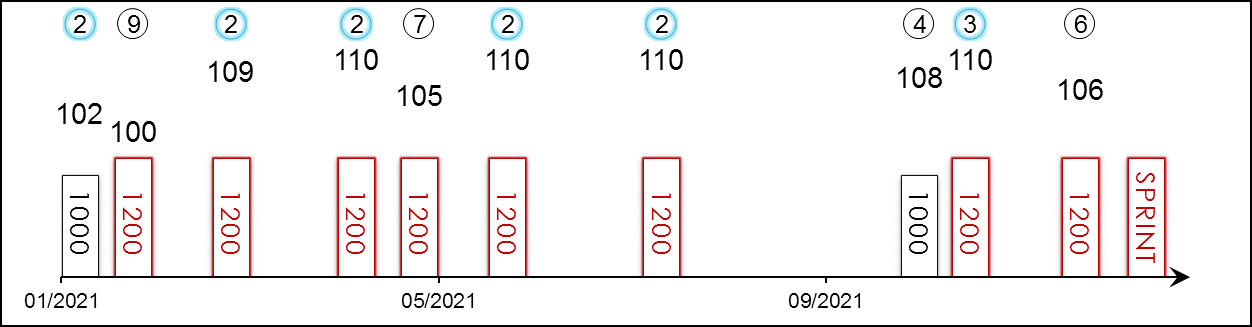 PosIndexDatePerfRating Race Category & Name Race Category & NameTrackDist/Course/GoingDist/Course/GoingWtJockeyDrawRace Sectional TimeRace Sectional TimeRace Sectional TimeRace Sectional TimeRaceTimeHorse FinalPosition & Margin in RunningPosition & Margin in RunningPosition & Margin in RunningPosition & Margin in RunningPosition & Margin in RunningPosition & Margin in RunningFinishFinishOddsWinner/Second2/5 *3081/1/21102G3Bauhinia Sprint Trophy - hcpST, HK1000 StG120C Soumillon313.4020.8622.400.56.6622.34-51½33/42N3.3Explosive Witness9/11 *36824/1/21100G1Centenary Sprint CupST, HK1200 RHG126T Piccone1023.4921.9222.601.08.0122.62-86¼95¾95¾39Hot King Prawn2/8 *45624/2/21109-Cl.1 hcpHV, HK1200 RHGF130C Y Ho224.2122.4222.211.08.8421.99-31¼31½2HD10Sky Field2/13 *5635/4/21110G2Sprint CupST, HK1200 RHG123C Y Ho823.2921.8723.081.08.2422.34-115104¾2SH24Amazing Star7/13 *61725/4/21105G1Chairman's Sprint PrizeST, HK1200 RHG126C Y Ho824.2322.2322.181.08.6421.99-94½105¼746.7Wellington2/9 *69223/5/21110G3Sha Tin Vase - hcpST, HK1200 RHGF130C Y Ho823.9221.8622.381.08.1621.95-6473½23/425Courier Wonder2/13 *82511/7/21110-Cl.1 hcpST, HK1200 RHGF132C Y Ho323.0421.8322.741.07.6122.64-83½6322¼4.1Lucky Patch4/14 721/10/21108G3National Day Cup - hcpST, HK1000 StG128C Y Ho1313.0520.0921.820.54.9621.66-7192¼41¼5.1Super Wealthy3/12 9917/10/21110G2Premier Bowl - hcpST, HK1200 RHG126C Y Ho723.2521.6623.041.07.9522.52-104¾104¼3116Lucky Patch6/10 19221/11/21106G2BOCHK Private Banking JC SprintST, HK1200 RHG123C Y Ho223.4122.1122.461.07.9822.45-76¼73638.6Lucky Patch12/12/21G1LONGINES Hong Kong SprintST, HK1200 RH126C Y Ho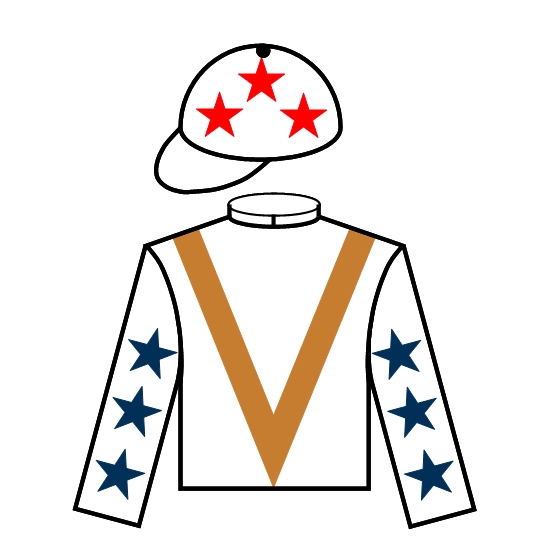 速遞奇兵	D449	COURIER WONDER (NZ) 4 br gSacred Falls (NZ) - Fabulist (NZ) (Savabeel (AUS))Owner(s): Mr & Mrs Chadwick Mok Cham Hung蔡約翰 (香港)J Size (HK)Win 9.7%  Place 25.8%莫雷拉	J MoreiraWin 17.6%  Place 40.1% 126 lb(108)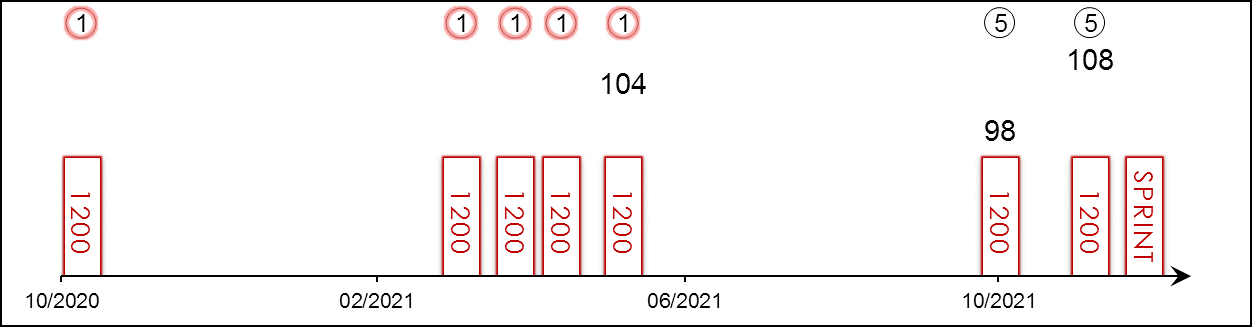 PosIndexDatePerfRating Race Category & Name Race Category & NameTrackDist/Course/GoingDist/Course/GoingWtJockeyDrawRace Sectional TimeRace Sectional TimeRace Sectional TimeRace Sectional TimeRaceTimeHorse FinalPosition & Margin in RunningPosition & Margin in RunningPosition & Margin in RunningPosition & Margin in RunningPosition & Margin in RunningPosition & Margin in RunningFinishFinishOddsWinner/Second1/12 *13224/10/20--Cl.4 hcpST, HK1200 RHG126J Moreira323.8722.6722.311.08.8522.31-13/41115¼6.7Everyone's Delight1/13 *52321/3/21--Cl.3 hcpST, HK1200 RHG121J Moreira123.8722.8122.241.08.9222.24-111113½1.1FRegency Bo Bo1/10 *58111/4/21--Cl.3 hcpST, HK1200 RHG133J Moreira823.6022.0422.951.08.5922.95-11/213/411/21.2FTrillion Win1/14 *62225/4/21--Cl.2 hcpST, HK1200 RHG117J Moreira823.7021.7622.781.08.2422.62-3131121.7FLucky Patch1/9 *69223/5/21104G3Sha Tin Vase - hcpST, HK1200 RHGF118J Moreira623.9221.8622.381.08.1622.18-31¼31¼13/41.1FStronger5/12 9917/10/2198G2Premier Bowl - hcpST, HK1200 RHG120J Moreira923.2521.6623.041.07.9523.09-83½7353¼2.3FLucky Patch5/10 19221/11/21108G2BOCHK Private Banking JC SprintST, HK1200 RHG123J Moreira623.4122.1122.461.07.9822.78-212N52¼2.7FLucky Patch12/12/21G1LONGINES Hong Kong SprintST, HK1200 RH126J Moreira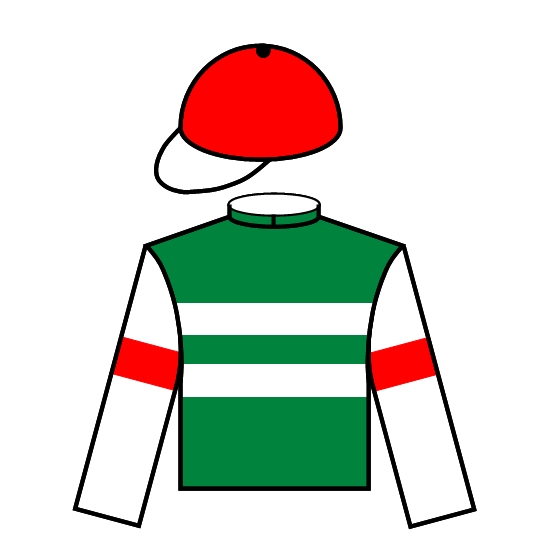 拉丁城市		RESISTENCIA (JPN) 4 b fDaiwa Major (JPN) - Malacostumbrada (ARG) (Lizard Island (USA))Owner(s): Carrot Farm Co Ltd松下武士 (日本)T Matsushita (JPN)蘇銘倫	C Soumillon122 lb(111)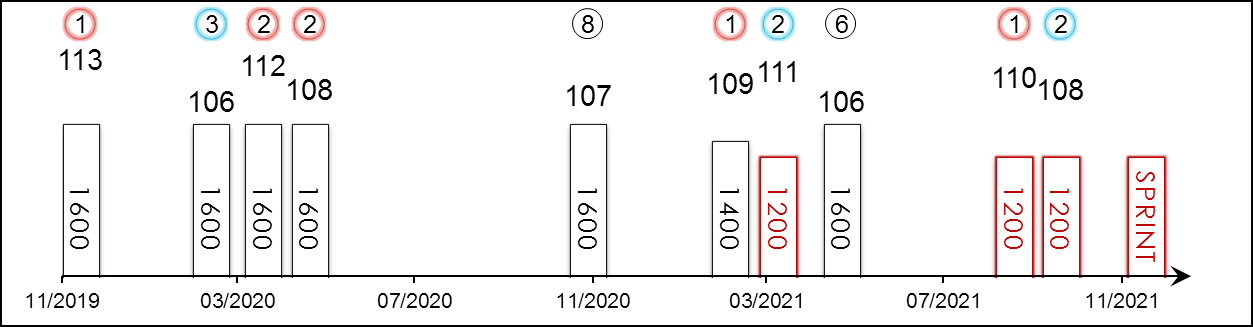 PosIndexDatePerfRating Race Category & Name Race Category & NameTrackDist/Course/GoingDist/Course/GoingWtJockeyDrawRace Sectional TimeRace Sectional TimeRace Sectional TimeRace Sectional TimeRaceTimeHorse FinalPosition & Margin in RunningPosition & Margin in RunningPosition & Margin in RunningPosition & Margin in RunningPosition & Margin in RunningPosition & Margin in RunningFinishFinishOddsWinner/Second1/16 -8/12/19113G1Hanshin Juvenile Fillies - 2yoHSN, JPN1600 RHF119Y Kitamura422.8023.2024.001.32.7035.20-1-1-1511.2Maltese Diosa3/14 -7/3/20106G2Tulip Sho - 3yo filliesHSN, JPN1600 RHF119Y Kitamura423.7023.5022.701.33.3034.20-1-1-31.31.4FMaltese Diosa2/18 -12/4/20112G1Oka Sho (Japanese 1000 Guineas) - 3yo filliesHSN, JPN1600 RHY121Y Take1722.9023.2026.401.36.1038.20-2-2-21.53.7FDaring Tact2/18 -10/5/20108G1NHK Mile Cup - 3yoTOK, JPN1600 LHF121C Lemaire323.3023.3023.201.32.5034.70-1-1-21.53FLauda Sion8/17 -22/11/20107G1Mile ChampionshipHSN, JPN1600 RHF119Y Kitamura223.4022.6022.501.32.0034.30-1-1-84.59.9Gran Alegria1/17 -28/2/21109G3Hankyu HaiHSN, JPN1400 RHGF119Y Kitamura821.8022.6022.601.19.2033.80-1-1-122.4FMikki Brillante2/18 -28/3/21111G1Takamatsunomiya KinenCYO, JPN1200 LHY121S Hamanaka1622.9022.7023.601.09.2034.50-6-7-2Nk2.9FDanon Smash6/18 -16/5/21106G1Victoria Mile - f&mTOK, JPN1600 LHGF121Y Take1823.3022.8022.201.31.0034.10-3-2-657.1Gran Alegria1/17 -12/9/21110G2Centaur S.CYO, JPN1200 LHGF119C Lemaire822.2021.6023.401.07.2034.00-2-2-1Nk1.9FPixie Knight2/16 -3/10/21108G1Sprinters S.NAK, JPN1200 RHGF121C Lemaire1222.3022.1022.701.07.1033.50-4-4-223.4Pixie Knight12/12/21G1LONGINES Hong Kong SprintST, HK1200 RH122C Soumillon